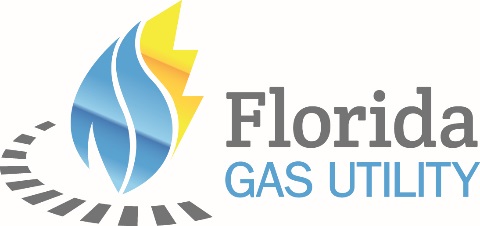 Wednesday, October 13th 11:30 – 1:00 pm		Registration 1:30 – 5:00 pm	General Session – 1:30 – 1:40		Opening Remarks – Thomas A. Geoffroy, FGU General Manager            		Door Prizes 1:40 – 2:20		Doug John – John & Hengerer LLP – Federal Energy Regulatory Commission Update2:20 – 3:20	Tim O’Connor – TECO Peoples Gas - Renewable Natural Gas3:20 – 3:35 			Break & Door Prizes		3:35 – 4:50 	Dr. Jerry Parrish – Florida Chamber Foundation– Florida Economic Update4:50 – 5:00			Session Wrap-up/Door Prizes6:00 – 8:00 pm	Evening Activities – 6:00 – 8:00			Cocktail Reception and DinnerThursday, October 14th 8:00 – 9:00 am	Registration 9:00 – 11:30 am	General Session – 			Door Prizes9:00 – 10:00	TBD10:00 – 10:15	Door Prizes10:15 – 11:30	Dr. Ken Morgan – Retired TCU Energy Institute – Energy & Climate: Who Can We Trust?11:30 – 11:45		Wrap-up/Door Prizes  12:00 – 5:00 pm	Afternoon Activities			Golf– TBD			Fishing – Trade Winds Deep Sea Fishing			Spa – Salamander Spa			7:00 – 10:00 pm	Evening Activities – 7:00 – 10:00 			Cocktail Reception and Dinner Friday, October 15th 9:00 – 11:00 am	Board of Directors Meeting – Have a Safe Trip Home!